Nome: ____________________________________________ Data: _________________5º anoLíngua Portuguesa – Numerais, substantivos e adjetivosPinte no texto conforme a cor indicada. Dica: use cores claras!AZUL – Três numerais                  AMARELO – Um adjetivoVERDE – Dois verbos no pretérito VERMELHO – Quatro substantivos comunsLeia a frase com atenção e circule dois substantivos e dois adjetivos que estão no plural. Escreva abaixo a forma singular das palavras que você circulou: ________________________________________________________________________________________________________________________________________________________________3.) Caça-numerais! Boa sorte 😉 Escreva os números que encontrar aqui: 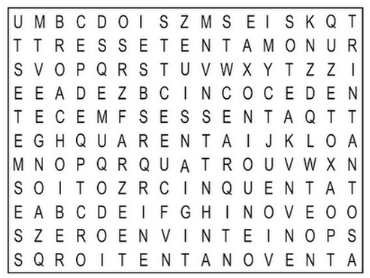 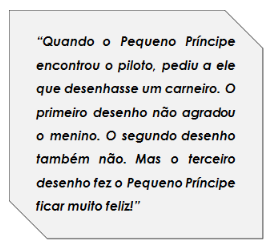 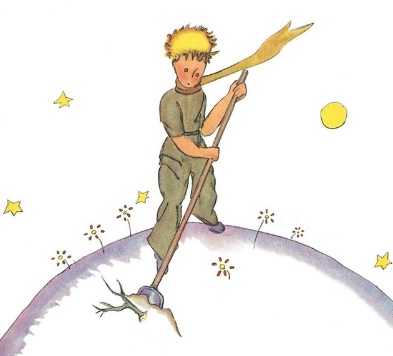 